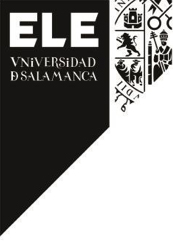 萨拉曼卡大学2021年本科报名申请表SOLICITUD DE CARRERA USAL（2021）填 表 日 期：	年	月    日 姓	名APELLIDO Y NOMBRE性	 别SEXO出生年月NACIMIENTO照片FOTO民	族ETNICA籍	贯LUGAR DENACIMIENTO护 照 号PASAPORTE照片FOTO身 份 证NÚMERO ID住	址DIRECCIÓN住	址DIRECCIÓN电	话TELÉFONO邮	箱EMAIL邮	箱EMAIL申报专业CARRERA DESEADA专业一专业二专业三专业一专业二专业三专业一专业二专业三专业一专业二专业三专业一专业二专业三专业一专业二专业三专业一专业二专业三高考成绩：高考成绩：高考成绩：高考成绩：高考成绩：高考成绩：高考成绩：高考成绩：学习经历 ESTUDIOS学习经历 ESTUDIOS学习经历 ESTUDIOS学习经历 ESTUDIOS学习经历 ESTUDIOS学习经历 ESTUDIOS学习经历 ESTUDIOS学习经历 ESTUDIOS时	间FECHA学校ESCUELA学校ESCUELA学校ESCUELA经	历OBSERVACIONES经	历OBSERVACIONES经	历OBSERVACIONES经	历OBSERVACIONES小学:PRIMARIA小学:PRIMARIA小学:PRIMARIA初中:ESO初中:ESO初中:ESO高中:BACHILLER高中:BACHILLER高中:BACHILLER家庭情况 DATOS FAMILIAR家庭情况 DATOS FAMILIAR家庭情况 DATOS FAMILIAR家庭情况 DATOS FAMILIAR家庭情况 DATOS FAMILIAR家庭情况 DATOS FAMILIAR家庭情况 DATOS FAMILIAR家庭情况 DATOS FAMILIAR家庭成员姓名MIEMBRO DE FAMILIA与学生关系RELACIÓN PARENTESCO工作及职务TRABAJO Y PUESTO工作及职务TRABAJO Y PUESTO工作及职务TRABAJO Y PUESTO工作及职务TRABAJO Y PUESTO联系方式CONTACTO联系方式CONTACTO紧急联系人CONTACTO DE EMERGENCIA紧急联系人CONTACTO DE EMERGENCIA紧急联系人CONTACTO DE EMERGENCIA紧急联系人CONTACTO DE EMERGENCIA紧急联系姓名NOMBRE Y APELLIDO与留学人员的关系RELACIÓN PARENTESCO手机联系方式TELF. MÓVIL座机联系方式TELF. FIJO特长及相关荣誉 ESPECIALIDADES特长及相关荣誉 ESPECIALIDADES特长及相关荣誉 ESPECIALIDADES特长及相关荣誉 ESPECIALIDADES个人自评 AUTOVALORACIÓN个人自评 AUTOVALORACIÓN个人自评 AUTOVALORACIÓN个人自评 AUTOVALORACIÓN